Vocabulary: Gravity Pitch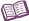 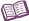 VocabularyEscape velocity – the speed an object must travel to escape the gravitational pull of a planet.If an object is launched at escape velocity, it will leave the planet and not return.Gravity – the force of attraction between all objects in the universe.Gravity is only significant when one of the objects is very large, like the Earth. There is very, very little gravitational attraction between you and your couch – but there is some!Orbit – the path of a celestial body (such as a moon or a planet) around another body.Orbital velocity – the speed an object must travel to achieve a perfectly circular orbit. Trajectory – the path of an object through space.Velocity – an object’s speed and direction of motion.